Sprawozdanie z Projektu Rządowego Laboratoria PrzyszłościLuty 2024r.W miesiącu lutym regularnie odbywały się zajęcia z wykorzystaniem sprzętu i urządzeń z projektu rządowego Laboratoria Przyszłości. Poniżej 
w tabeli wykaz zajęć, które odbyły się w poszczególnych tygodniach lutego (łącznie odbyło się 13 zajęcia).PODSUMOWANIE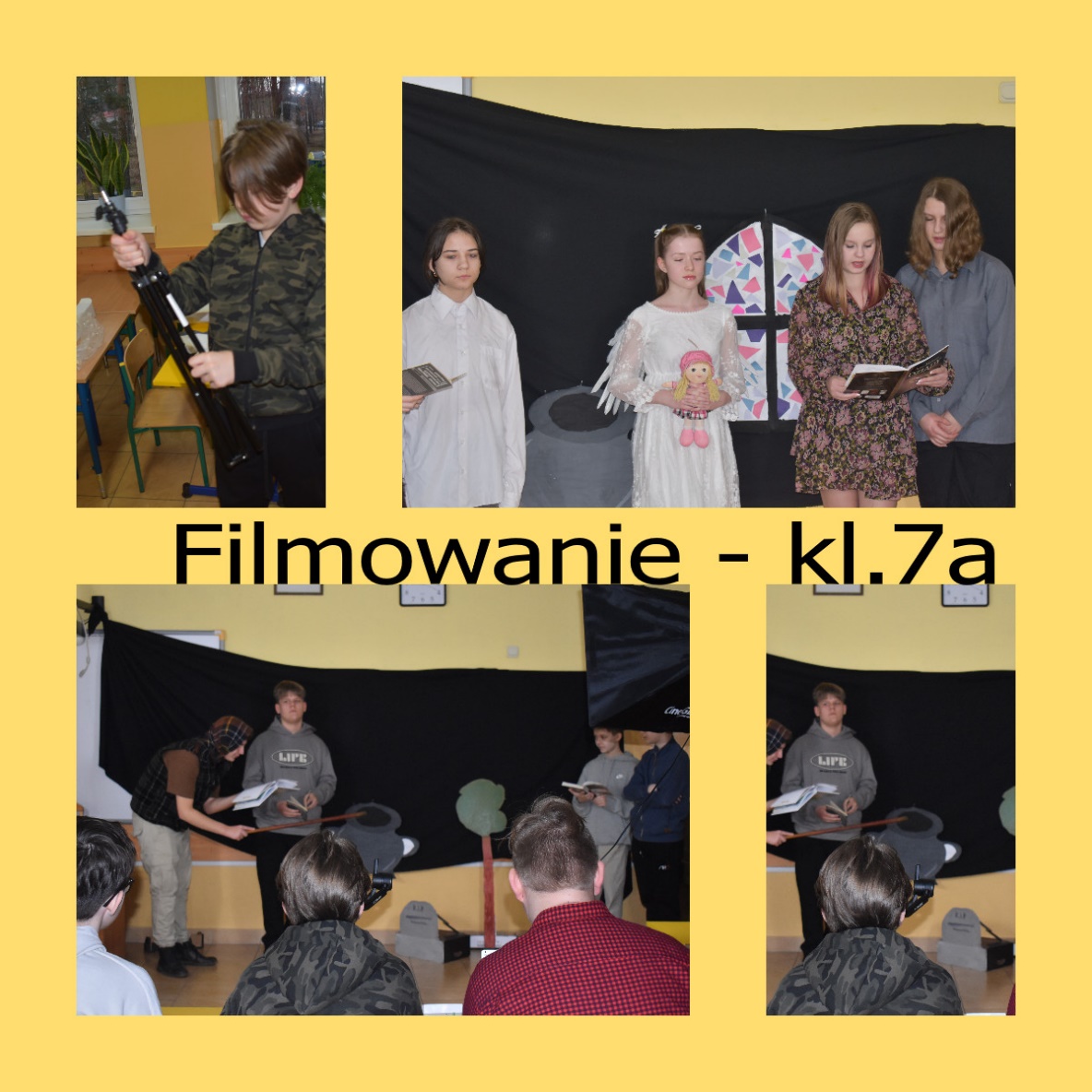 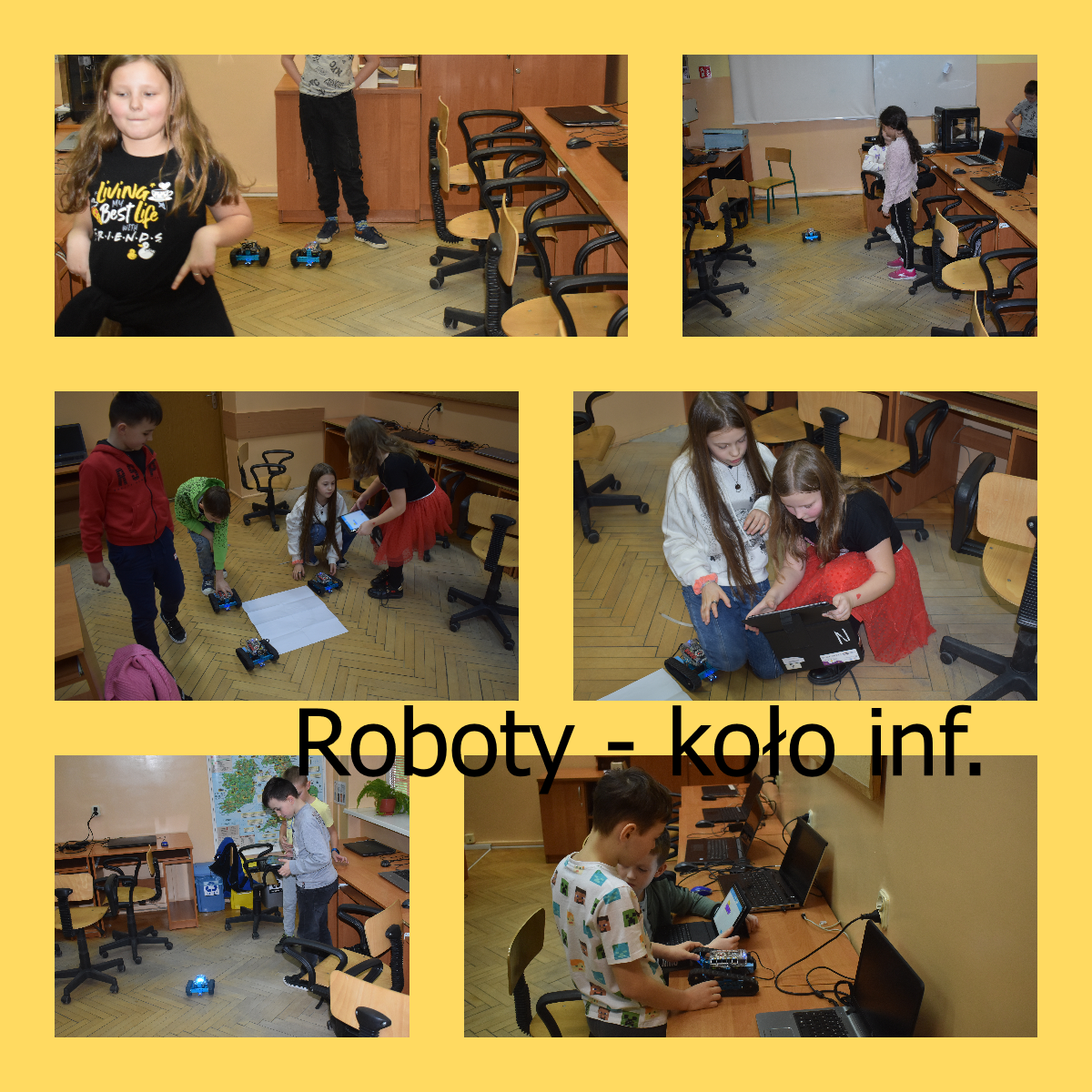 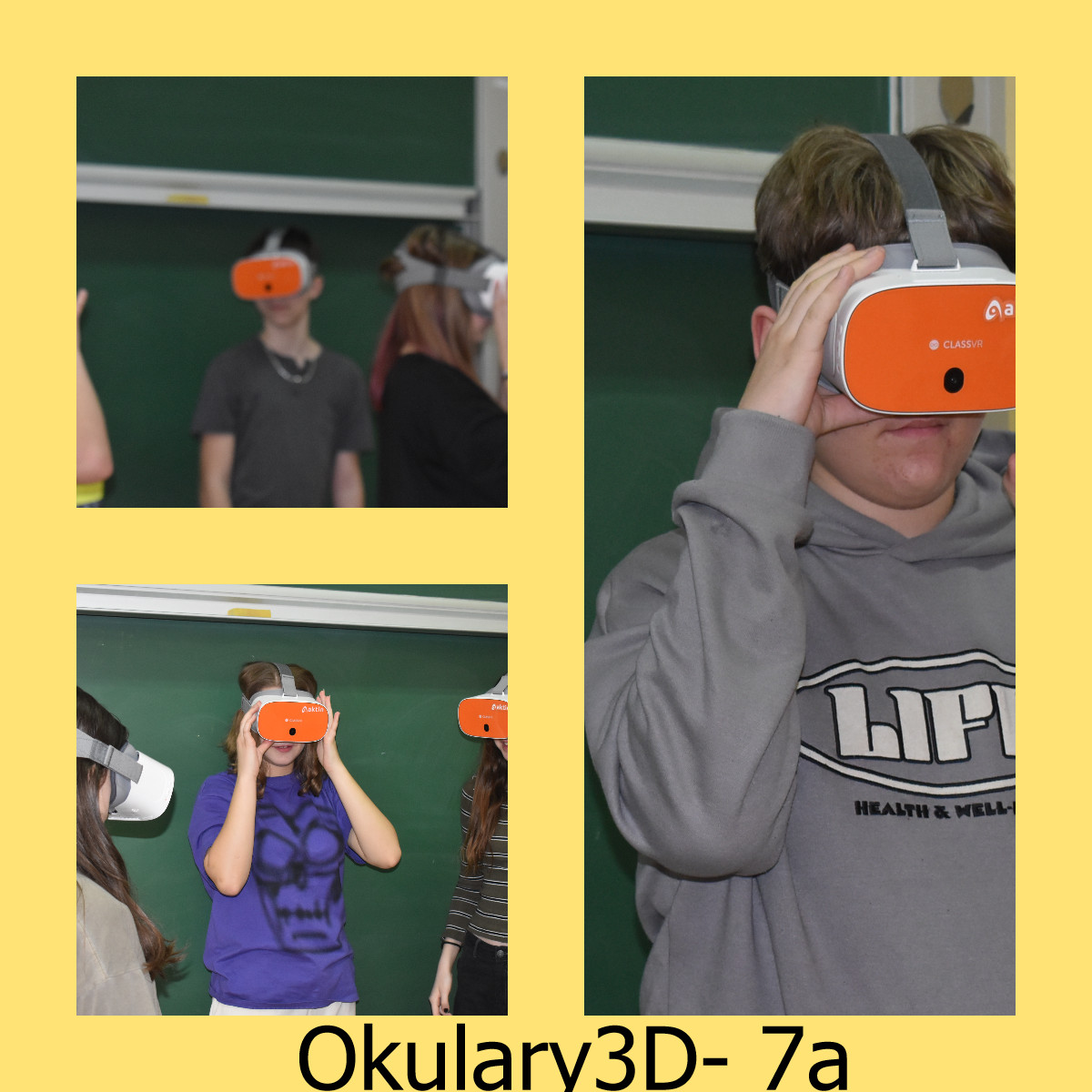 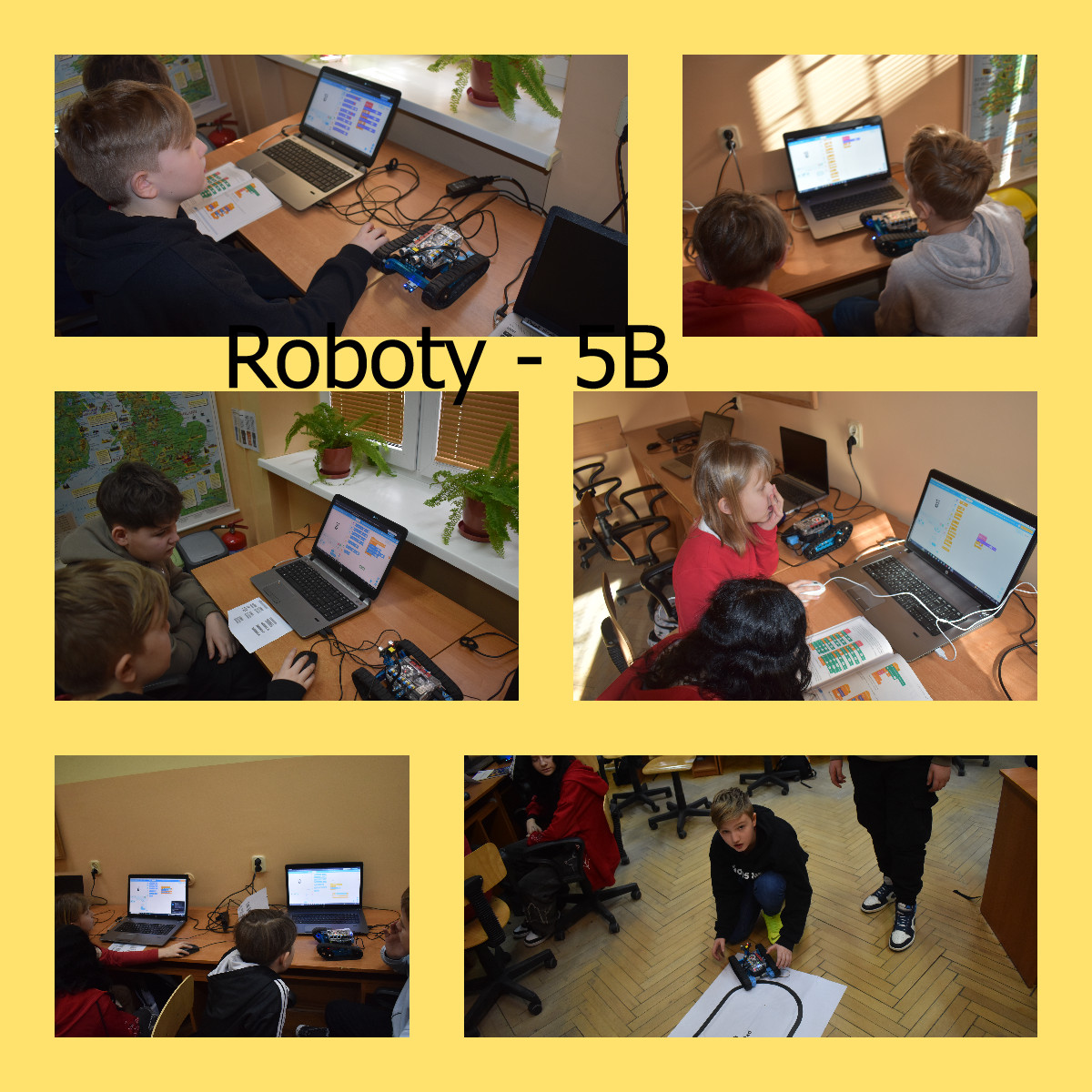 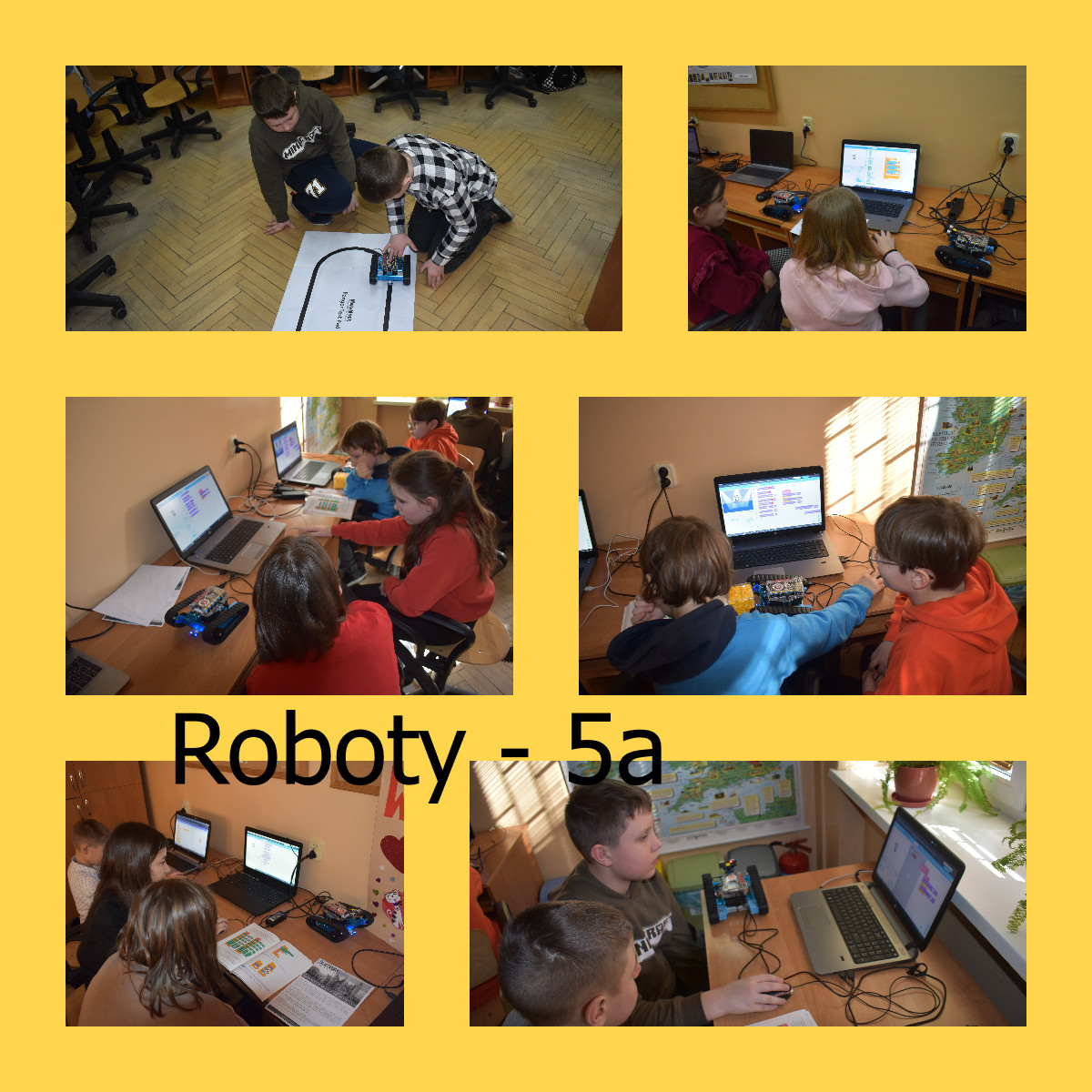 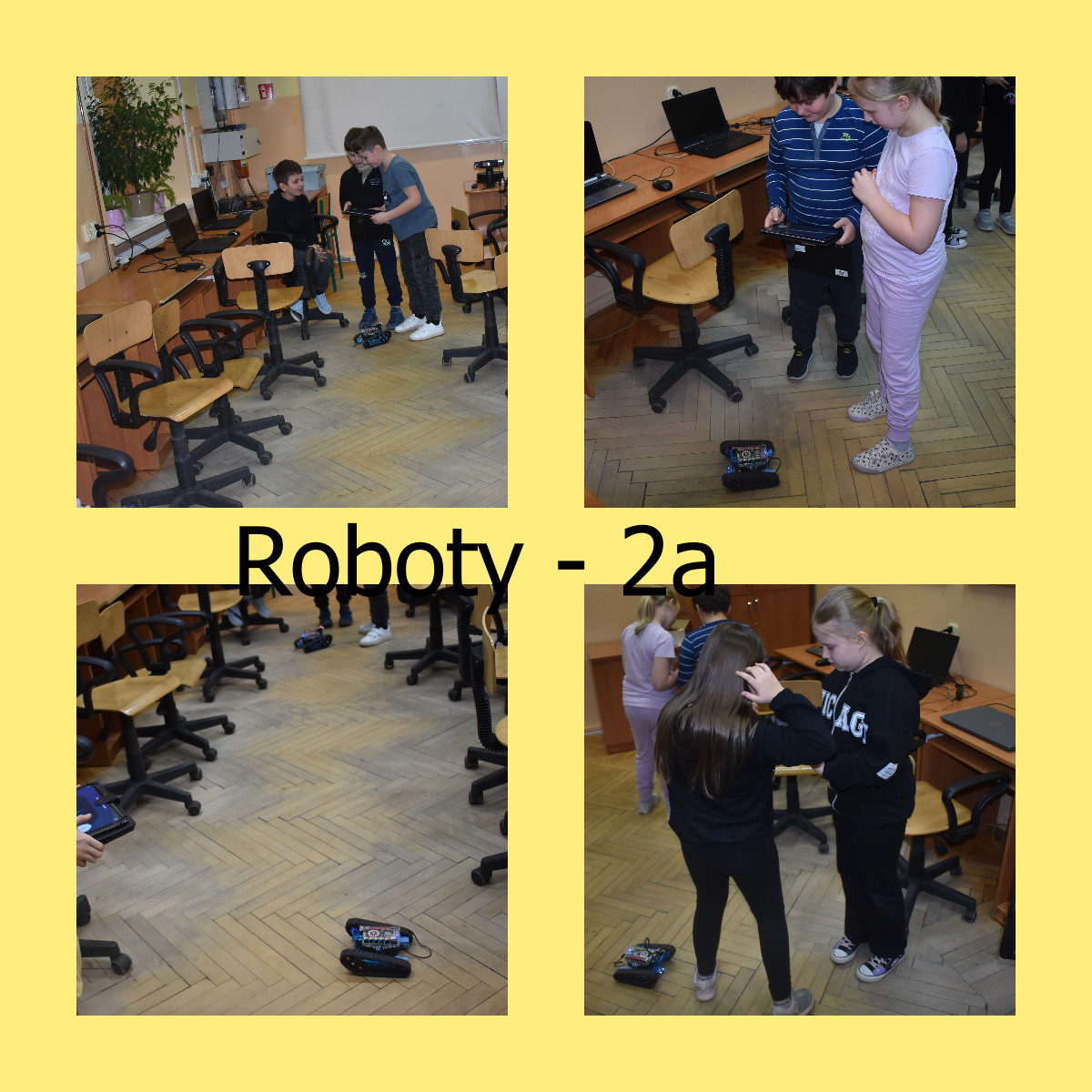 SPRZĘT/ URZĄDZENIEWYKORZYSTANIEOkulary 3D1Roboty 9Sprzęt  nagrywający3